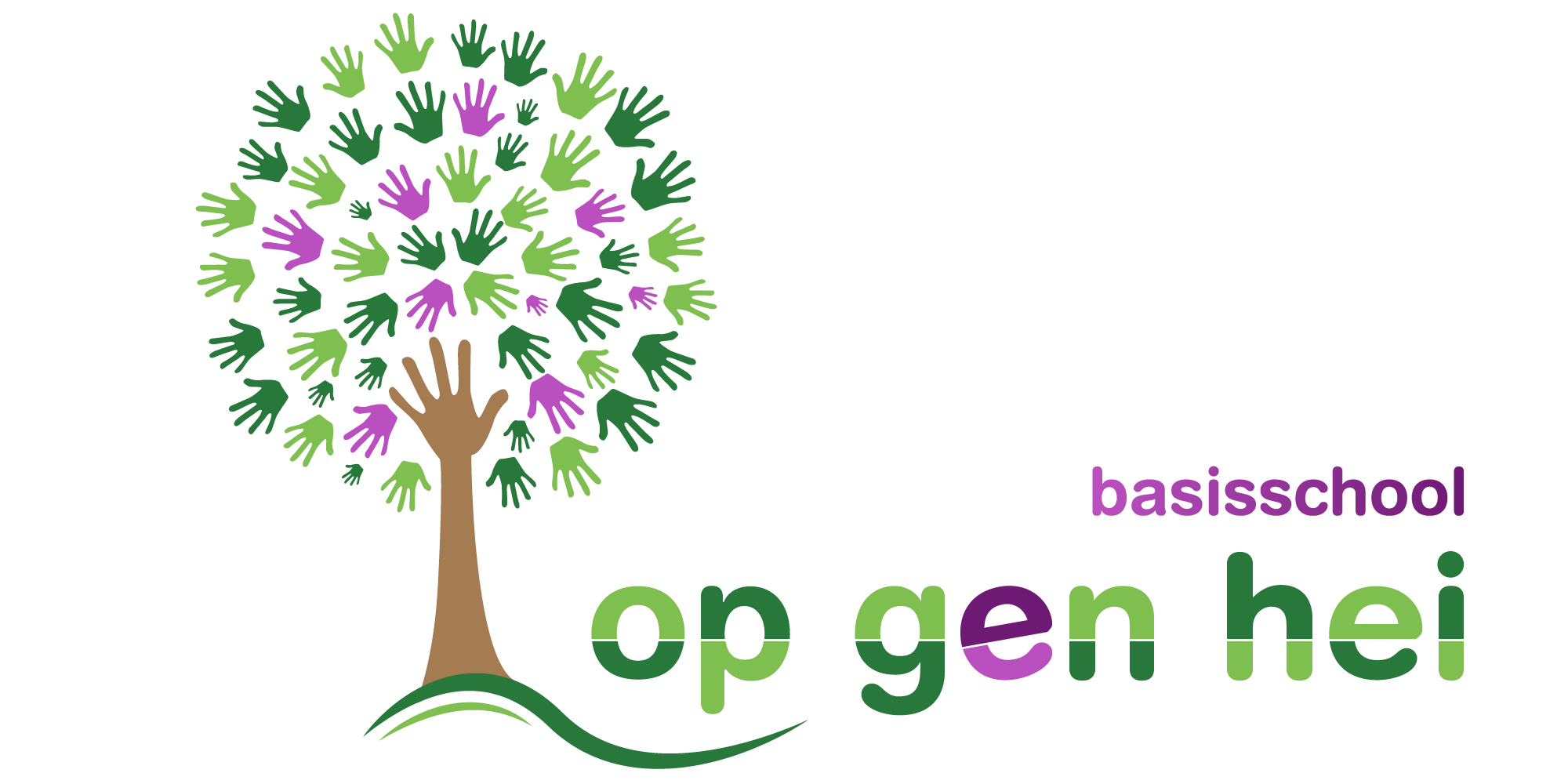 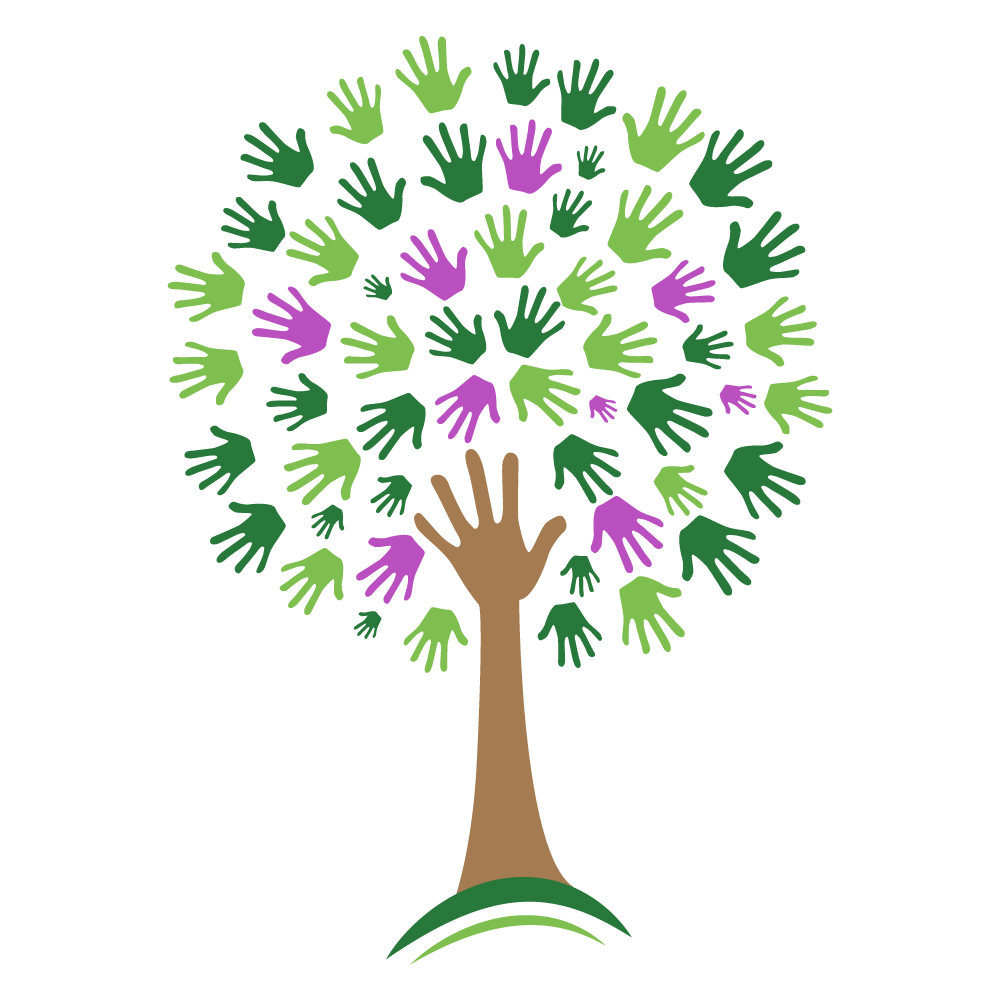 Onderwerp1De voorzitter opent de vergaderingAanwezig: Suzanne, Marco, Sandra, Adinda, Marjo, Johanny, DesireeAfwezig: Rob2Binnengekomen post: Bestuursjournaal Movare (doorgestuurd via de mail naar iedereen). Notulen GMR.  Uitnodiging thema-avond vanuit de GMR. 3Actualiteit en delen Ryszard Kruszel is met pensioen gegaan en Maurice Bejas is aangesteld als nieuw lid van collega van bestuur. Movare heeft een inspectie bezoek gehad, ook is de inspectie naar een aantal scholen geweest. Dit is positief verlopen, er zijn een aantal aandachtspuntjes uitgekomen. Agendapunten met directie4Schoolbegroting – nog vragen of opmerkingen? Geen verdere vragen of opmerkingen. 5Schoolondersteuningsprofiel en eventuele wijzigingen vanuit SWV Het gedeelte vanuit het cluster moet nog uitgewerkt worden. 6Stand van zaken rondom formatie Er zijn twee nieuwe fulltimers aangesteld vanaf 1 augustus 2023.  7Risico-inventarisatie en evaluatie Roger gaat binnenkort wederom een controle ronde maken door het gebouw en buiten. Aandachtspunt is geen poetsmiddelen in lage kastjes.  8Voortgang uitvoering schoolplan en jaarplan Marjo heeft vandaag een knoppentraining gehad om dit digitaal verder vorm te geven. De teamsessies hebben plaatsgevonden omtrent de inhoud. Het is een vrij uitvoerig document.  Verder licht Marjo toe dat we willen gaan meewerken met handle with care. Op deze manier zou school veel eerder worden ingelicht over incidenten in oa de thuissituatie, zodat op school meer rekening met de leerling kan worden gehouden. De MR leden geven unaniem aan hierachter te staan. Desiree geeft als tip dat er ook een app is, care free, dit is voor kinderen bedoeld. Marjo gaat hiernaar kijken. Agenda punten zonder directie9Schoolreisje Een moeder heeft zich gemeld bij de MR over de kosten van het schoolreisje. Zij kon het niet betalen. Marjo heeft inmiddels een regeling getroffen met deze moeder. Kijkend naar de toekomst gaat er ook gekeken naar alternatieven voor de ouderbijdrage. 10BHV dag Sandra en Suzanne hebben al 2 keer bij elkaar gezeten en inmiddels twee offertes binnen. Van Acaleph is een offerte binnengekomen van €1300 voor 2 instructeurs BHV (een hele mooie aanbieding) en vanuit perfect preventie hebben we een offerte van €1500 binnen voor een totaal pakket met ook brandblussen, dit zijn dan 2 instructeurs BHV en 1 instructeur brandblussen. Er moet wel nog gekeken worden naar wat het aanbod voor de kleuters wordt. Er zal op korte termijn een overleg zijn met de kleuter leerkrachten.  We kiezen voor het aanbod van Perfect preventie. 11Vooraankondiging nieuwe MR leden en verkiezingen voorbereiden We kunnen alleen een extern bureau inschakelen op het moment dat we de email adressen van alle ouders mailen en dat mag niet zo maar vanwege de AVG wet, dat betekent dat we eerst van iedere ouder toestemming nodig hebben om dit te delen. Dit gaat zoveel werk kosten, dat het niet rendabel is om hier een extern bureau voor in te huren. We gaan zelf de verkiezingen organiseren. Het tellen van de stemmen zal dan gebeuren door een commissie bestaande uit een onafhankelijke collega van school, een ouder en 2 leerlingen van de leerlingraad. Adinda, Sandra en Marco zullen de verkiezingscommissie vormen. Johanny zal een vooraankondiging op isy zetten. 12Etentje MR  Zal op donderdag 15 juni plaatsvinden. Suzanne zal reserveren. 13Rondvraag Marco geeft aan dat hij 25 mei niet kan, kunnen we de vergadering verplaatsen? Voorstel is maandag 15 mei en dan online. 14Volgende vergaderingen: 25 mei 2023 en 29 juni 2023